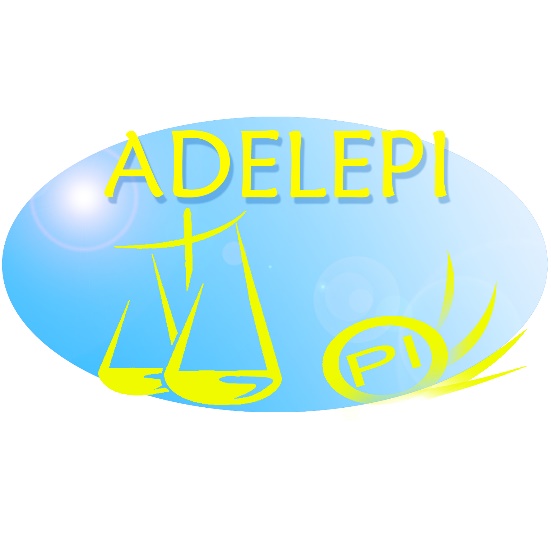 FICHE MEMOIRE Anciens Master 2 PIA remplir et à envoyer par la Poste (ADELEPI, chez Thimothée Fringans, 79 rue d’Alsace, 69100 Villeurbanne) ou envoyer vos réponses par mail à thimothee.fringans@adelepi.org .Ces informations ne seront pas visibles sur www.adelepi.org (sauf si vous le souhaitez) mais uniquement dans l’espace adhérent de l’ADELEPI.NOM Prénom : ……………………………………………………………......................................Sujet : ………………………………………………………………………………………………………………………………………………………………………………………………………………………………………………………………………………………………………………………………………
But ou Idées présentées : ………………………………………………………………………………………………………………………………………………………………………………………………………………………………………………………………………………………………………………………………………………………………………………………………………………………………………………………………………………………………………………………………………………………………………………………………………………………………………………………………………………Directeur de mémoire : ………………………………………………………………………………..
Jury : ………………………………………………………………………………………………….....
Rendu le : …………………………………………………………………………………………........
Soutenance le : ……………………………………………………………………………..................Souhaite mettre le manuscrit et/ou le diaporama de soutenance en ligne dans l’espace adhérent de l’ADELEPI   : OUI    NON